ГУ МВД России по Свердловской  областиОТДЕЛ МИНИСТЕРСТВА ВНУТРЕННИХ ДЕЛ РОССИЙСКОЙ ФЕДЕРАЦИИ ПО БОГДАНОВИЧСКОМУ РАЙОНУ(ОМВД России по Богдановичскому району)ул. Мира, 1, Богданович, Свердловская обл., 623530Тел./факс (34376) 5-01-15«___»____________2019 №___________Анализпричин детского дорожно-транспортного травматизма за июнь 2019 года на территории Богдановичского района.За 6 месяцев 2019 года на территории ГО Богданович зарегистрировано отчетных ДТП с участием детей - 2 (3; -33%).  В 2019 году за 6 месяцев пострадало 2 ребенка (6; - 66%). В 2019 году погибших детей не зарегистрировано (0; 0%). В 2019 году по вине детей зарегистрировано 0 ДТП (0; 0%). Разовые обращения детей за мед.помощью в результате ДТП: зарегистрировано 2 ДТП с участием детей (3; -33%), разово обращались в ЦРБ 2019 г. – 4 (4; 0%) Причины, в которых пострадали дети в отчетных ДТП в 2019г:04.02.2019 в 08 часов 25 минут на 4 км + 013м автодороги Богданович – Ляпустино - Луч, в Богдановичском районе, гражданин 1991 года рождения, управляя автомобилем Ниссан Х-TRAIL, при движении не учел погодный и метеорологические условия, не справился с управлением, допустил занос автомобиля и выезд на полосу встречного движения, где допустил столкновение с автомобилем ЛАДА-217230, под управлением девушки-водителя 1987 года рождения.В результате ДТП пострадал:- пассажир автомобиля ЛАДА-217230, Русакова Анна 2013 года рождения, №22 село Байны. В результате дорожно-транспортного происшествия получила травмы: скальпированная рана лица, перелом обеих плечевых костей,  госпитализирована в ГБУЗ СО Богдановичская ЦРБ.28.05.2019 в 23 часов 35 минут на 12 км + 186 метров автодороги Богданович – Сухой Лог, неустановленный водитель не неустановленном автомобиле допустил наезд на пешехода Садыкова Даниила Фанисовича, 21.06.2002 года рождения. На месте происшествия было обнаружено правое зеркало заднего виде, предположительно марки БМВ.   В результате ДТП пострадал:- пешеход  Садыков Даниил Фанисович, 21.06.2002 года рождения, адрес проживания: г. Богданович, ул. Партизанская, 12-14. На проезжей части находился в темной одежде, без светоотражающих элементов. Госпитализирован в х/о ГБУЗ СО Сухоложская ЦРБ, диагноз уточняется.По месту жительства детей пострадавших в отчетных ДТП, в 2019 году распределились следующим образом:Богдановичский район – 2 ДТП;По возрастным группам ДТП, в которых пострадали несовершеннолетние в 2019 году, распределились следующим образом: 5 лет – 1 ДТП;16 лет 1 ДТП.По возрастным группам ДТП, в которых несовершеннолетние разово обращались в ЦРБ в 2019 году, распределились следующим образом: 10 лет – пассажир т/с;15 лет – пассажир т/с;9 лет – пассажир т/с;3 года – пассажир т/с.Среди образовательных организаций в 2019г. по ДТП распределились:По категориям участников отчетных ДТП распределились следующим образом:Пешеход – 1 ДТП (1; 0%), в которых 1 (1; 0%) ребенок пострадал;Пассажир – 1 ДТП (1; 0%), в которых 1 (4; -300%) детей пострадал,  погибло 0 (1; -100%). Из них в возрасте до 12 лет ранен 1 ребенок (4; -300%), погибли 0 детей (1; -100,0%). Из-за нарушения водителями правил перевозки детей травмированы - 1 (4; -300%).Велосипедист – 0 ДТП (0; 0%), в которых 0 (0;  0%) детей пострадало. По причине собственной неосторожности детей травмированы 0 ребенок (0; 0%). Зарегистрировано 2 (1; 50%) ДТП в темное время суток.По причине непредоставления преимущества в движении детям-пешеходам, переходившим проезжую часть по пешеходным переходам, в результате 0 ДТП (0; 0%) пострадал 0 ребенок (0; 0%).По вине самих детей зарегистрировано 0 ДТП (0; 0%) в результате которых травмы различной степени тяжести получили 0 ребенок (0; 0%).По причине нарушения ПДД РФ водителями автотранспортных средств за 5 месяцев 2019 года в результате произошло 2 ДТП (0; 100%) 2 - травмировано (разовое обращение за мед.помощью - 4).По месяцам в 2019 году отчетных ДТП с участием детей распределились следующим образом:Февраль  – 1 ДТП (1; 0%).Май – 1 ДТП (1; 0%).По дням недели в 2019 году отчетных ДТП с участием детей распределились следующим образом:Понедельник – 1 ДТП (0; +100%);Вторник – 1 ДТП (0; +100%).По времени суток в 2019 году ДТП с участием детей распределились следующим образом:1 ДТП – с 08:00 до 09:00 (0; +100%);1 ДТП – с 23:00 до 24:00 (0; +100%).Принимая во внимание результаты данного анализа, при организации оперативно-служебной деятельности сотрудникам Госавтоинспекции Богдановичского района в летний период года необходимо обращать пристальное внимание на пресечение грубых правонарушений в области дорожного движения со стороны водителей автотранспортных средств, связанных с непредоставлением преимущества в движении пешеходам, на предупреждение нарушений скоростного режима, правил перевозки детей-пассажиров и пресечения НПДД самими детьми, как пешеходами, так и велосипедистами.В летний период, необходимо организовать работу педагогического состава в летних лагерях образовательных организаций с проведением профилактических бесед с детьми и родителями, направленных на безопасность детей на улицах и дорогах, исключение фактов появления детей  на проезжих частях дорог, как пешеходов так и велосипедистов. Использование световозвращающих элементов в одежде пешеходов, отвлечения внимания от транспортной среды при использовании наушников, капюшонов, мобильных телефонов; разъяснение требований перехода проезжей части по регулируемым или нерегулируемым пешеходным переходам, только предварительно убедившись в их безопасности, а также уделить особое внимание при перевозке детей в автомобилях с обеспечением их безопасности, с использованием детских удерживающих устройств и систем (ДУУ и ДУС)На постоянной основе в образовательных организациях проводить беседы и инструктажи с детьми по использованию световозвращающих элементов на одежде с приглашением сотрудников ГИБДД, ПДН.Примечание: в анализ аварийности идут ДТП с детьми до 16 лет.Врио начальника ОГИБДД старший лейтенант  полиции						       А.А. Горшковисп. Инспектор по пропагандест. л-т Шишкин С.Е.Образовательная организацияВсего ДТППо вине ребенкаПо вине водителяМАДОУ №22 с. Байны101ГБПОУ СО «Сухоложский многопрофильный техникум»110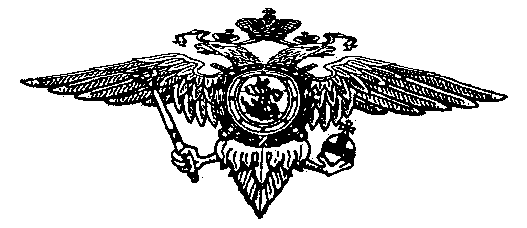 